Protokoll vid Styrelsemöte 2022-06-21KFUM Skellefteå Basket, Org. nr: 894700-9067 Tid: 2022-06-21	
Klockan: 18:30
Plats: KanslietNärvarande: 
Styrelsen: Enar Nordvik, Ulrika Johansson, Peter Lundström, Fredrik Eriksson, Lena Hedlund och Håkan Eriksson. § 1 Inledning/formaliaEnar hälsar alla välkommen till mötet. Enar utses till mötesordförande, Ulrika utses till mötessekreterare och Lena väljs som justeringsperson. Dagordning godkänd. Föregående protokoll lästes upp. 2. Ledsagarservice Kommunen vill att vi från föreningen ska kolla upp om vi har några unga spelare som vill/kan ställa upp som ledsagare. Ersättning utgår till föreningen. 
Lena vidareförmedlar mailet från kommunen och styrelsen tar upp frågan till hösten igen när säsongen börjar om. 

3. 3x3Vi har lite få som ställer upp på arbetet för 3x3. 13-14 augusti. Vi behöver en ”general” som styr upp arbetet. Vi sätter en deadline då vi måste bestämma oss – 15 juli. Finns ingen organisation så ställer vi in. Enar går ut igen i ledarchatten för att kolla om det finns någon som kan ta stafettpinnen. Vi får en del hjälp från Moa på VBDF. 4. Stadsfesterna-jobb
Arbetspassen, hur ser tillsättningen ut? 38 ordinarie pass inte tillsatta. Varav 13 st är på Stadsfesten. Svårast verkar det vara hos F0910 och P1011. Håkan/Enar går ut med info i laget.se om att alla lag måste fylla sin kvot. Om inte kvoten blir fylld så fördelar vi passen. Efter kvoten är fylld så kan man ta extrapass (20 totalt sett) där ersättningen direkt går ut till det enskilda laget. Om vi inte kan fylla grundkvoten så överväger vi att vända oss till annan förening för att lösa problemet. Deadline till onsdag. 
Enar kollar upp om alla arbetspass kräver 18 års ålder eller om det kan funka med en myndig arbetsledare. 
Exekutiv kontaktperson blir Kristian Zahr. 5. Rapport från SportkommittémötetSportkommittén har haft ett rekryterarmöte som resulterat i ca 3-4 nya tränaraspiranter. Med lite flyt så har vi nya på Moröbacke, Tuböle, Flora och Sunnanå. Möjligen också Boliden antingen i vår eller i BFFIs regi. Man går ut med lappar vid skolstart. Bifogar skriftligt förtydligande på vilka lag och tränare som finns. Deltagare i Sportkommittén är en representant från varje stadslag. Inte fyllt fullständigt. 
EBC planering – målsättning med 5 EBC per år. 

Fördelning av protokoll – styrelsen kommer att lägga ut protokoll med bilagor på laget.se. Ulrika ser över var och hur. Testverksamhet om att förlänga skolbasket till att även innefatta åk 4. Matchställen – genomgång av befintliga ställ. Ny ansvarig för inköp efter Rickard är Peter Lundström i styrelsen. Han driver vidare beställningarna av matchställ.  Behöver vi utse ansvariga för vissa ansvarsområden – tex EBC och skolbasket? Nya utdrag ur polisregistret behövs tas ut inför säsongsstarten. 6. A-lag, riktlinjer/uppföljningA-laget har fullföljt sitt åtagande både sportsligt och ekonomiskt, vilket är jätteroligt. Den ekonomiska delen var en förutsättning för att kunna satsa sportsligt och samtidigt säkerställa att inga framtida A-lag riskerar att belasta ungdomsverksamheten som är föreningens grund. Utvärderingen resulterar i att hitta ett upplägg som tydligt tar upp lagets respektive föreningens ansvar framgent. Kan föreningen stå för tex domarkostnader? Samma förutsättningar ska gälla för både herr- och damlag. 
Enar kallar till möte tillsammans med båda A-lagen så snart som möjligt.  7. Ny i VBDFEnar behöver avlastning som styrelseledamot i VBDF. Kristian står som suppleant, men har vi någon fler som kan gå in i stället för Enar? 8. Beställa matchställPeter Lundström beställer matchställen så fort som rapporten från inventeringen av befintliga ställ är klar. Alla lag ska ha samma färger och logga. 11. Svara på inlägg på laget.seFråga har inkommit från förälder om att kunna lägga en ekonomisk ersättning för de föräldrar som inte har någon möjlighet att bidra med arbetspass. 
Svar: "Tack för dina tankar, engagemang och åsikter det är alltid välkommet. Vi tar för givet att alla tar sitt ansvar och vill bidra då man har möjlighet och om man inte kan har goda själ för att inte ta ett arbetspass meddelar detta till oss/mig. Jag tror personligen att en avgift istället för arbetspass kan öppna upp för att vissa "köper sig fri" men med tanke på att alla kanske inte har de förutsättningarna så kan det skapa en orättvisa och det skapar även problem eftersom vi då fortfarande har kontrakterade arbetspass vi måste tillsätta. Det kommer fler tillfällen att på olika sätt bidra till föreningen ex skjuts till matcher å har man då inte möjlighet att bidra en sådan här gång så kan man anta att man en sådan gång är snabb att räcka upp handen. "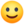 12. Mail från SISU ang Idrottens dagIdrottens dag 30/9 för skolorna och 1/10 för allmänheten. Ska vi vara med i år igen? Ulrika lägger ut i ledarchatten om det är ok att lägga ut olika lagarbete med möljlighet att tjäna pengar till laget i densamma ledarchatt på Messenger!? Om det är ok så lägger Ulrika ut Idrottens dag arbetet där. 

13. Restaurera ringBåda Coronakorgarna är trasiga. Behöver lagas. Vad ska beställas för att vi ska kunna lagas? Kan vi ordna något nytt förvaringsställe så att de håller bättre?
14. Bolidendagen20 augusti – ska vi vara med och visa upp oss där? 
15. ÅrshjuletInga rapporter. 
16. Ekonomi: 
- Likviditetsrapport. Godkännes t o m 20220620. Budgeten följs bra. 10. Övriga frågor

11. Nästa möteKansliet tisdag 20220802 kl 18.00. 

12. Mötet avslutas
Enar förklarar mötet avslutat. -------------------------------                                             -----------------------------Enar Nordvik/Ordförande                                              Ulrika Johansson/Sekreterare--------------------------------------Lena Hedlund/Justeringsperson